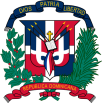 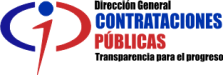 OFICINA DE INGENIEROS SUPERVISORES DE OBRAS DEL ESTADO“AÑO DE LA INNOVACION Y LA COMPETITIVIDAD”Unidad Operativa de Compras y ContratacionesFORMULARIO DE INSCRIPCION Procedimiento de Comparación de Precios OISOE-CP-012-2019..Firmado por_______________________________________DATOS DEL OFERENTE:Persona física:Persona MoralConsorcioNombre del oferenteEmpresas que conforman el consorcio. Nombre del representante legal.Cédula RNC.Teléfono Correo electrónicoDirecciónMediante el presente formulario, manifestamos nuestro interés de participar en el proceso de Comparación de precios núm. OISOE- CP-012-2019, para la contratación de la “Construcción de “Módulo Iglesia, Módulo de Unidad de atención primaria (UNAD), Módulo del Destacamento Policía Nacional Tipo II  y Paisajismo de la zona de servicios de los proyectos (Iglesia, Unidad de atención primaria UNAD y Destacamento Policial) del Proyecto Construcción Poblado Montegrande, Provincia Barahona, República Dominicana”